27.08.2018  № 1570Об утверждении Плана мероприятий («дорожной карты») по повышению производительности труда работников учреждений культуры на 2019-2024 гг.В соответствии с Федеральным законом от 06.10.2003 № 131-ФЗ «Об общих принципах организации местного самоуправления в Российской Федерации» администрация города Чебоксары п о с т а н о в л я е т:1. Утвердить План мероприятий («дорожная карта») по повышению производительности труда работников учреждений культуры на 2019-2024 гг. согласно приложению к настоящему постановлению.2. Управлению информации, общественных связей и молодежной политики администрации города Чебоксары опубликовать настоящее постановление в средствах массовой информации.3. Настоящее постановление вступает в силу со дня его официального опубликования.4. Контроль за исполнением настоящего постановления возложить на заместителя главы администрации города Чебоксары по социальным вопросам А.Л. Салаеву. Глава администрации города Чебоксары                                     А.О. ЛадыковУТВЕРЖДЕНпостановлением администрациигорода Чебоксарыот 27.08.2018 № 1570План мероприятий («дорожная карта») по повышению производительности труда работников учреждений культуры на 2019-2024 гг.________________________________________________Чăваш РеспубликиШупашкар хулаАдминистрацийěЙЫШĂНУ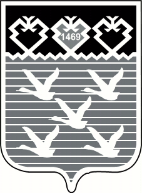 Чувашская РеспубликаАдминистрациягорода ЧебоксарыПОСТАНОВЛЕНИЕ№ п/пНаименование показателяБазовое значениеБазовое значениеПериод реализации проектаПериод реализации проектаПериод реализации проектаПериод реализации проектаПериод реализации проектаПериод реализации проекта№ п/пНаименование показателязначениедата201920202021202220232024БиблиотекиБиблиотекиБиблиотекиБиблиотекиБиблиотекиБиблиотекиБиблиотекиБиблиотекиБиблиотекиБиблиотеки1.Увеличение количества культурно-просветительских мероприятий, единиц730020177350740074507500755076002.Прирост посещений общедоступных (публичных) библиотек, а также культурно-массовых мероприятий, проводимых в библиотеках, %1002017101,0102,0104,0106,0108,0110,03.Количество посещений общедоступных (публичных) библиотек, а также культурно-массовых мероприятий, проводимых в библиотеках, тыс. чел.*963,072017972,7982,91 001, 591 020,851 040,111 059,374.Увеличение охвата библиотечным обслуживанием инвалидов и лиц с ограниченными возможностями здоровья, единиц0,320170,50,60,70,80,91,05.Повышение уровня удовлетворенности населения качеством предоставления услуг в сфере культуры, %8520179091929394956.Увеличение количества разработанных проектов (грантов, конкурсов  и т.д.), единиц1020171011121314157.Увеличение количества поддержанных проектов, единиц220172233458.Увеличение дохода от уставных и иных видов деятельности, тыс. руб.2 598,0020172 800,02 900,03 000,03 100,03 300,03 500,0Культурно-досуговые учреждения (далее – КДУ)Культурно-досуговые учреждения (далее – КДУ)Культурно-досуговые учреждения (далее – КДУ)Культурно-досуговые учреждения (далее – КДУ)Культурно-досуговые учреждения (далее – КДУ)Культурно-досуговые учреждения (далее – КДУ)Культурно-досуговые учреждения (далее – КДУ)Культурно-досуговые учреждения (далее – КДУ)Культурно-досуговые учреждения (далее – КДУ)Культурно-досуговые учреждения (далее – КДУ)9.Увеличение количества клубных формирований, единиц137201713814014214414615010.Прирост участников клубных формирований, %1002017101,0102,0103,0104,0105,0106,011.Количество участников клубных формирований, тыс. чел.**2,80020172,8282,8562,8842,9122,9402,96812.Увеличение количества культурно-массовых мероприятий, единиц1550201715601570158015901600165013.Прирост посещений платных культурно-массовых мероприятий клубов и домов культуры, %1002017105,0110,0115,0120,0125,0130,014.Количество посещений платных культурно-массовых мероприятий клубов и домов культуры, тыс. чел.***96,1542017100,9617105,769110,577115,3848120,1925125,00015.Увеличение доли мероприятий с привлечением инвалидов и лиц с ограниченными возможностями здоровья, %0,420170,50,60,70,80,91,016.Увеличение количества дополнительных услуг КДУ, единиц1201711111117.Увеличение количества разработанных проектов (грантов, конкурсов, фестивалей и т.д.), единиц9201710111213141518.Увеличение количества поддержанных проектов, единиц2201722334519.Повышение уровня удовлетворенности населения качеством предоставления услуг в сфере культуры, %8120178282,58383,5848520.Увеличение дохода от уставных и иных видов деятельности, тыс. руб.37 076,0201741 292,045 421,047 692,050 077,052 580,055 209,0